Der Betriebsrat der Firma …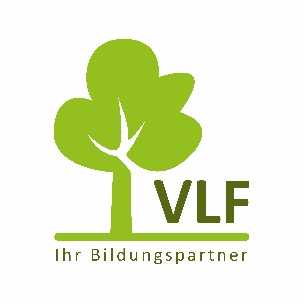 Protokoll der Betriebsratssitzung vom …Datum: …Ort: …Beginn: … UhrEnde: … UhrAnwesende: siehe beigefügte Anwesenheitsliste1. Eröffnung der Sitzung und Beschlussfassung zur TagesordnungDer Vorsitzende eröffnet die Sitzung.1. Alternative: Gegen die Tagesordnung werden keine Einwände erhoben.2. Alternative: Die Tagesordnung soll wie folgt ergänzt/geändert werden:…………………………………………………………………………..Abstimmung: Ja … / Nein …Ergebnis: Die Tagesordnung wird (nicht) ergänzt/geändert.2. Genehmigung des ProtokollsAllen Anwesenden liegt das Protokoll der Betriebsratssitzung vom … vor.1. Alternative: Das Protokoll wird genehmigt.2. Alternative: Das Protokoll soll wie folgt geändert werden:…………………………………………………………………………..Abstimmung: Ja … / Nein …Ergebnis: Das Protokoll wird in der geänderten/nicht geänderten Form genehmigt.3. Tagesordnungspunkt 3…Abstimmung: Ja … / Nein …Ergebnis: Der Antrag ist einstimmig/mehrheitlich abgelehnt/angenommen.4. …________________________Unterschrift Vorsitzende/r________________________Unterschrift weiteres BR-Mitglied